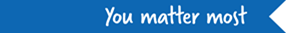 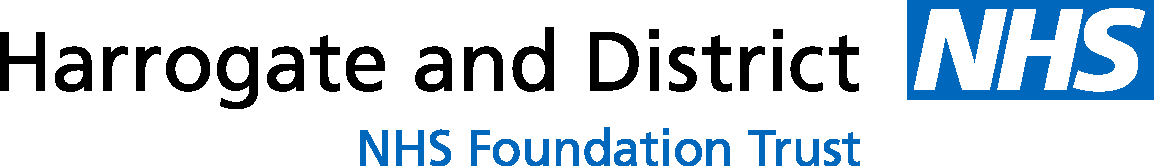 Sept 2018Dear Parent/Guardian of children from reception up to and including year 5 at:School Name: Red Hall Please visit the link below to consent for your child (one for each child) to receive their flu vaccine in the autumn term 2018. This consent must be completed by 28th September to ensure we can vaccinate your child when we are in school.You will be asked to enter a secure school code:Code : 44062www.hdft.nhs.uk/nasalflu-consentThis vaccination programme is in place to help protect your child against flu. Flu can be an unpleasant illness and sometimes causes serious complications. Vaccinating your child will also help protect more vulnerable friends and family by preventing the spread of flu. Please ensure you read and understand all the information at the above link before you complete the on line form. The vaccination is free and recommended for young children and is given via a quick and simple spray up the nose. If you have any questions or do not have internet access to complete the form please do not hesitate to contact us on: 0300 0030 013Yours sincerely Karen Guest-HumphriesClinical LeadChildhood Immunisation Team for Durham, Darlington and Teesside